1. Израчунај: 128*3+146=___А. 450Б. 530В. 5502. Израчунај: 153*4-119=___3. Израчунај: 128+232*2=___А. 562Б. 602В. 5924. Израчунај и означи исправан резултат: 346+118*4=___А. 825Б. 818В. 8105. Израчунај и означи исправан резултат: 972/3-149=___А. 175Б. 205В. 185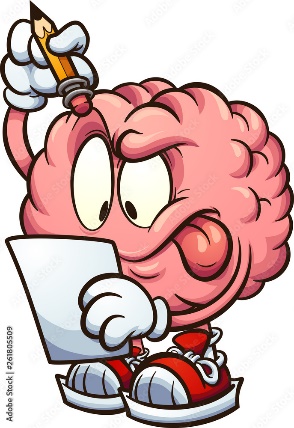 6. Израчунај: 714/7+176=___7. Израчунај: 115*5-286=___А. 289Б. 288В. 2998. Израчунај: 156*2+750/5=___А. 475Б. 462В. 5029. Израчунај: 714/7+116*3=___10. Израчунај: 128+3*146=___А. 570Б. 566В. 62011. Производ бројева 312 и 3 умањи за 765.А. 175Б. 171В. 18112. Пекар је направио 448 погачица и 4 пута мање кроасана. Колико комада пецива је направио пекар?___________________________________________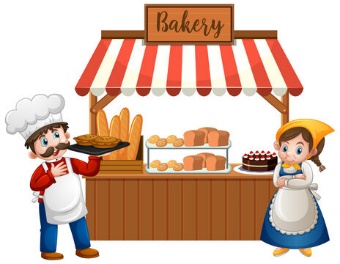 13. Дневно се у пекари прода 107 векни црног и 4 пута више белог хлеба. Колико векни хлеба се дневно прода у пекари?А. 553Б. 523В. 56214. Милица је добила 1000 динара. За ужину је свакога дана трошила по 137 динара. Колико динара је остало Милици после 5 дана?А. 415Б. 325В. 21515. Израчунај: 113*6-354=___16. Израчунај: 824/4+247*3=___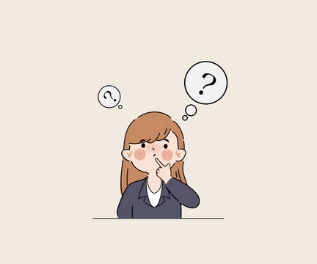 